Declaración de Mechelen19 de marzo 2014IntroducciónTraducción por Alejandra León-Castellá (CIENTEC) y Elaine Reynoso (SOMEDICYT) RedPOPLos líderes de centros y museos de ciencia de 58 países se reunieron en la Cumbre Mundial de Centros de Ciencia (SCWS, sus siglas en inglés) en Malinas, Bélgica, del 17 al 19 de marzo de 2014. Esta reunión de alto nivel con 443 participantes generó propuestas tomando como punto de partida las contribuciones de los seis congresos mundiales anteriores celebrados desde 1996. Durante la Cumbre, los líderes de centros de ciencia se reunieron con autoridades responsables de políticas públicas globales, científicos y representantes de empresas líderes, para intercambiar ideas sobre la ciencia, la participación pública en la ciencia, y el rol que debería desempeñar tanto la comunicación pública de la ciencia como los centros de ciencia en nuestra sociedad que se está transformando rápidamente. Con el propósito de cumplir con estos compromisos, el campo de los centros de ciencia ofrece esta Declaración como plan de acción mundial.Desde 1996, ha habido un incremento notable en el número de problemas cuya solución depende del conocimiento científico así como de políticas públicas dirigidas a la solución de los mismos en temas como el clima, la energía, las enfermedades pandémicas, la privacidad digital y la investigación. La participación pública en la ciencia se ha incrementado y la revolución digital que ha cambiado radicalmente nuestra relación con la tecnología, ha producido nuevas modalidades de comunicación y aprendizaje. Los centros de ciencia han mostrado un gama impresionante en la diversidad de sus propuestas, adaptándose a contextos locales, respondiendo a las necesidades de sus comunidades y reflejando políticas de inclusión. Los gobiernos, las empresas científicas, las instituciones internacionales, las corporaciones multinacionales y el campo de la educación, han reconocido que la participación ciudadana en temas globales de ciencia y tecnología es crucial para el avance, la prosperidad y el bienestar de todos. Cerca de 3 000 centros de ciencia en todo el mundo están encabezando el aprendizaje basado en la experimentación y la indagación, y han logrado altos niveles de confiabilidad por parte de sus más de 310 millones de participantes anuales.Cada vez es más común observar como los centros de ciencia van más allá de la exploración tradicional de los fenómenos científicos. Muchos centros de ciencia están involucrando a sus audiencias en diálogos sobre los  desafíos globales proporcionándoles elementos de decisión requeridos para convertirse en agentes activos dentro  de sus comunidades – contribuyendo de esta manera con el cumplimiento  de los Objetivos de Desarrollo del Milenio de las Naciones Unidas, así como las metas para Desarrollo Sustentable, que serán lanzadas en el 2015.Impacto Mundial de los Centros de CienciaDesde el Congreso Mundial de Centros de Ciencia del 2011, se ha visto un progreso notable en el campo. Han surgido numerosos centros de ciencia especialmente en África, América Latina, alrededor del Mediterráneo, en Europa del Este y en Asia, con atención creciente hacia el contexto local, el conocimiento indígena y la diversidad de públicos. Se han multiplicado los ejemplos de diálogo entre científicos y el público, lo cual permite escuchar másopiniones públicas sobre ciencia y tecnología, e incorporarlas en la toma de decisiones. Las personas están más capacitadas para comentar sobre la inversión en ciencia y sobre el desarrollo de políticas públicas. Además, se les estimula y educa para comprometerse activamente en la solución de problemas globales y regionales. Un incremento significativo del alcance en la promoción de la creatividad, la invención y la innovación en los centros de ciencia, ha llevado a formas de vida más sustentables.La Cumbre Mundial de Centros de Ciencia 2014Se ha generado un número de alianzas sin precedentes, rebasando las barreras culturales, políticas, económicas y geográficas, para promover la concientización y la participación pública en ciencia y tecnología. Se han creado colaboraciones más sólidas con la educación formal, las artes, los negocios, los tomadores de decisiones políticas y los medios de comunicación mundiales. La Cumbre Mundial de Centros de Ciencia 2014 fue una oportunidad para continuar estos procesos, para fortalecer las alianzas existentes, y de construir nuevos esfuerzos colaborativos con visiones compartidas hacia el futuro. Proporcionó una ocasión valiosa para enfrentar los desafíos presentados por constantes cambios debido a circunstancias multifacéticas, tanto para los centros de ciencia, como para sus aliados.La Cumbre 2014 trabajó para convencer a más tomadores de decisiones políticas, científicos, compañías globales e instituciones multinacionales sobre la importancia de colaborar con centros de ciencia en todo el mundo. Tales colaboraciones forjarán el camino hacia una meta común, la de acortar el abismo existente entre los ciudadanos y la ciencia y la tecnología con el fin de avanzar hacia la solución de problemas mundiales. Los centros de ciencia no son simples lugares donde los visitantes tienen una buena experiencia de aprendizaje, o se divierten en una tarde lluviosa; son instituciones extraordinarias que transforman la manera en que la gente de todas las edades piensa y actúa. Al reforzar estas colaboraciones, se avanzará en los temas relacionados con la apropiación pública de la ciencia y la tecnología, a un nivel estratégico superior. Al mismo tiempo, estas alianzas cultivarán el clima para que todos las partes involucradas se apoyen en sus mensajes y tareas.Por lo anterior, los centros de ciencia en todo el mundo y sus aliados se comprometen a las siguientes metas para el futuro:Investigar sobre nuevas estrategias para involucrarnos de manera más eficaz con las comunidades locales, con una diversidad creciente de públicos, considerando en todo momento la diferencias relacionadas con el género en la participación en ciencia y tecnología.Continuar con el desrrollo de acciones que tienen un impacto global positivo, que concientice a la gente en todo el mundo sobre el valor de la ciencia y la tecnología para el avance en la sostenibilidad de la humanidad.Dirigir la atención de los tomadores de decisiones y de los medios de comunicación hacia el rol esencial de la participación pública en ciencia mediante la organización de actividades de alto nivel.Trabajar para afianzar la posición de los centros de ciencia, como lugares confiables para la presentación pública de nuevas soluciones tecnológicas y sostenibles, así como para fomentar el incremento del empleo de estas soluciones.Tomar el liderazgo en el desarrollo de mejores métodos para involucrar a los aprendices y optimizar su educación, tanto en ambientes formales como informales, usando tecnologías apropiadas para diversidad de contextos.Involucrar al público de manera más directa en la investigación, usando esta participación para empoderar a la gente, ampliar sus actitudes y para asegurar que el trabajo en las universidades e institutos de investigación sea relevante para la sociedad y para las preocupaciones sociales a una escala global más amplia.Trabajar conjuntamente en el desarrollo de una celebración creativa para el Año Internacional de Centros de Ciencia 2019, alentando a la gente de todo el mundo a participar en experiencias compartidas relacionadas con ciencia, tecnología y sociedad.Las siguientes personas y organizaciones, presentes en la Cumbre Mundial de Centros de Ciencia, acogen el esfuerzo del campo de centros de ciencia por iniciar un diálogo con diversidad de organizaciones afines de distintas maneras con el fin lograr las metas presentadas. Se comprometen a promover esta Declaración entre sus organizaciones y aceptan responder a futuras invitaciones con la finalidad de discutir sobre alianzas potenciales.ASPAC – Red de Centros de Ciencia y Tecnología de la Región Asia-PacíficoASTC – Asociación de Centros de Ciencia y TecnologíaECSITE – Red Europea de Centros y Museos de CienciasNAMES- Red del Norte de África y el Medio Este de Centros de CienciaNCSM – Consejo Nacional de Museos de Ciencias de la IndiaRedPOP – Red de Popularización de la Ciencia y la Tecnología en América Latina y el CaribeSAASTEC – Asociación Sudafricana de Centros de Ciencia y TecnologíaSCWS 2014- Cumbre Mundial de Centros de Ciencia 2014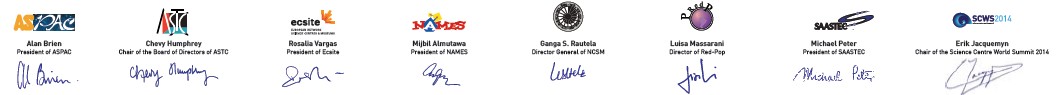 Declaración de Mechelen en inglés:http://www.scws2014.org/wp-content/uploads/2014/03/Mechelen-Declaration_def.pdf